CURSO DE TÉCNICOS DE GRAU ICaros TécnicosNa sequência dos contactos estabelecidos entre a coordenação do PNMC e os vários  técnicos que  exercem a sua função nos Centros de Marcha e Corrida já em funcionamento e outros em vias de adesão foi decidido avançar ainda no decorrer de 2018 para a realização de um Curso de Técnicos de Grau I no qual se inclui a formação avançada em Caminhada e Corrida através da realização do I Seminário do PNMC.Com esta formação exclusiva para técnicos do PNMC pretende-se dar resposta às necessidades de formação de todos os  que orientam técnicamente os praticantes de marcha e corrida de acordo com  as exigências e grau de qualificação legalmente exigidas e continuar assim a garantir a formação de  técnicos que no futuro imediato possam  garantir o suporte e enquadramento técnico aos vários Centros de Marcha e Corrida que constituem ou venham a integrar a Rede Nacional de Centros. A realização do Estágio ocorrerá apenas após a obtenção prévia de aproveitamento nas componentes geral e específica do Curso, seguindo as premissas e condições definidas nos Regulamentos de Estágios de cada uma das Modalidades tendo por base a Matriz de Regulamento de Estágios produzida pelo IPDJ.A nível organizativo, a apresentação das candidaturas ao curso terão de ser realizadas online, no formulário Google Doc, através da entidade responsável do centros (em funcionamento ou em adesão) até ao dia 15 de Setembro.Os candidatos ao curso devem possuir:Idade Minima de 18 anos (no ano da emissão do Diploma de qualificações);Escolaridade minima obrigatória (à data da emissão do Diploma de qualificações).No ato de inscrição devem ser anexados :Fotocópia do Bilhete de Identidade ou cartão do Cidadão;Fotocópia do Diploma de Qualificações;Currículo Desportivo (no âmbito da modalidade)Formação exclusiva para Formação exclusiva paraTécnicos do PNMC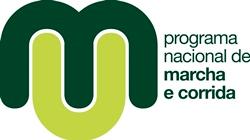 SEMINÁRIO PNMC (após conclusão do Grau I)Integrado no programa do Curso será realizado o Seminário do PNMC ( 20 horas ).  A organização curricular do Seminário teve  como base uma estrutura transversal visando o desenvolvimento de conhecimentos e aquisição de competências direccionadas para as actividades da área da marcha e  corrida, abordando metodologias, formas de intervenção e instrumentos capazes de qualificar e capacitar os técnicos de marcha e corrida  para a sua actuação.A estrutura do Seminário faculta aos titulares de TPTD conferido pelo IPDJ, atribuida na sequência da frequência dos Cursos de treinador da FPA, organizados de acordo com  o Plano Nacional de Formação de Treinadores ( IPDJ) a atribuição de 4,0 UC COMPONENTE GERAL, serão creditadas pelo IPDJ.As inscrições no CURSO* têm os seguintes custos:a-Candidatos propostos pelos CMC e em formação - isenção integral de PagamentoAs inscrições no SEMINÁRIO ** têm os seguintes custos:a-Candidatos propostos pelos CMC e em formação - isenção integral de Pagamentob-Candidatos propostos por Clubes filiados na FPA  – 25 eurosc-Candidatos em regime  geral- 50 eurosO periodo extra de inscrições será de 16 a 30 de Setembro.Nota: A FPA/PNMC reserva-se o direito de cancelar o curso em causa, caso não se verifique no final das 2 fases de inscrições, a inscrição do número minimo de formandos - 15 – valor considerado adequado ao funcionamento da acção de formação em causa. Por sua vez, o número máximo de participantes será de 30 formandos em cada Curso. As aulas teórico – práticas serão efectuadas no auditório da pista de honra do Estadio Nacional e as aulas práticas na pista de Atletismo do CAR – Jamor.O modelo de avaliação dos  formandos será realizada através de:a) Teste escrito  em cada unidade curricular  com 10 questões objetivas para ser realizado em 50 minutos;b) No final da frequência de cada componente, os formandos serão sujeitos a uma  avaliação global através de um teste escrito e de uma atividade prática.Serão fornecidos materiais didácticos – manual de estudo - e documentação complementar. Os formandos dispõem  também da possibilidade de  contactar os formadores de cada unidade curricular mediante o envio de mensagens por correio electrónico.A Coordenação do PNMCormação exclusiva para Formação exclusiva paraTécnicos do PNMCO modelo de avaliação dos  formandos será realizada através de:a) Teste escrito  em cada unidade curricular  com 10 questões objetivas para ser realizado em 50 minutos;b) No final da frequência de cada componente, os formandos serão sujeitos a uma  avaliação global através de um teste escrito e de uma atividade prática.Serão fornecidos materiais didácticos – manual de estudo - e documentação complementar. Os formandos dispõem  também da possibilidade de  contactar os formadores de cada unidade curricular mediante o envio de mensagens por correio electrónico.A Coordenação do PNMC        Programa-horárioFormação exclusiva para Formação exclusiva paraTécnicos do PNMCCurso - Conteúdos Programáticos Formação exclusiva para Formação exclusiva paraTécnicos do PNMCSeminário -Programa Horário e Conteúdos Programáticos Formação exclusiva para Formação exclusiva paraTécnicos do PNMCSeminário -Programa Horário e Conteúdos Programáticos (Cont.)Formação exclusiva para Formação exclusiva paraTécnicos do PNMC